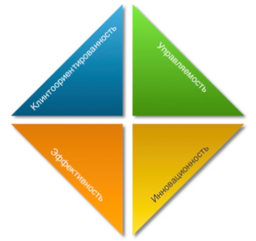 Идем путем клиента. Клиента реального, а не выдуманного.Точки контактаМетоды работы ОрганизацияМетоды работы Конкурент 1Методы работы Конкурент 2РешениеТК 1ТК 2ТК 3